,	,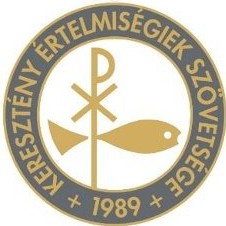 MEGHIVOKeresztény Értelmiségiek SzövetségeBudapest XVI. kerületi csoport2024. április 8. (hétfő) 18.00 óraMeszlényi Zoltán Közösségi Ház 1163 Budapest, Sasvár u. 23.,,A következő ezer évért''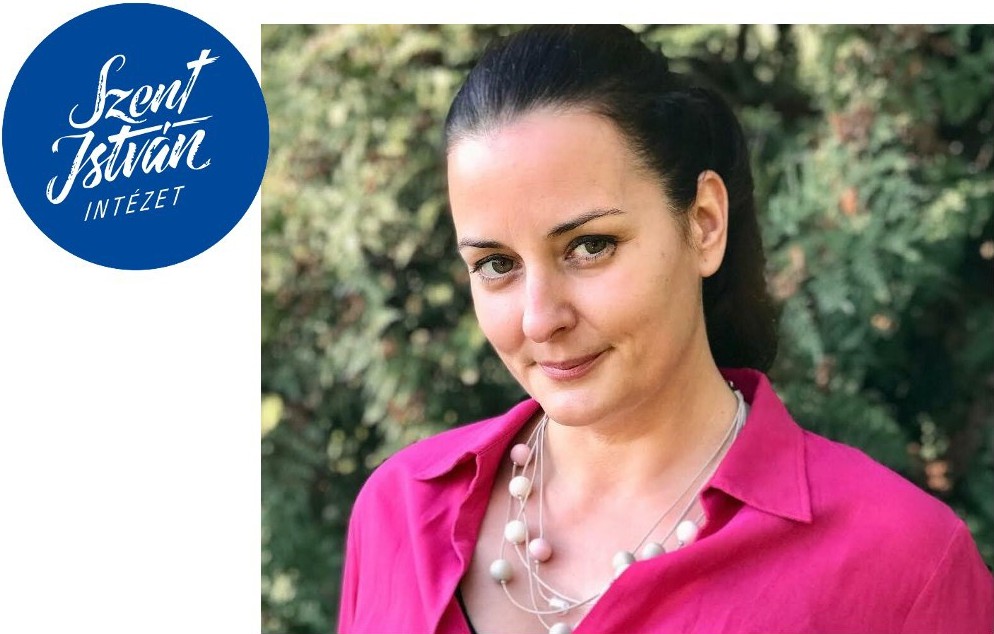 Dr. Máthé ZsuzsaA Szent István Intézet igazgatójaKözreműködik: dr. Kratofil Ottóné (vers) Honlapunk: www.kesz16.hu Szőke István XVI. kerületi elnök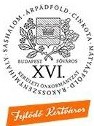 Támogató: XVI. kerületi Önkormányzat